榕职院委宣〔2022〕9号关于公布福州职业技术学院“讲文明树新风” 公益广告设计征集大赛获奖名单的通知各系（部、院）、处室、中心、馆：为深入学习贯彻习近平新时代中国特色社会主义思想，加强学校精神文明建设，营造文明校园创建浓厚氛围，强化教育引导广大青年学生积极培育和践行社会主义核心价值观，宣传统战部组织开展“讲文明树新风”公益广告设计征集大赛。截至2022年3月22日，共收到参赛作品132份，经作品审核、专家评审，评选出一等奖作品2篇、二等奖作品5篇、三等奖作品8篇、优秀奖10篇、“十佳人气奖”10篇，现将获奖名单予以公布。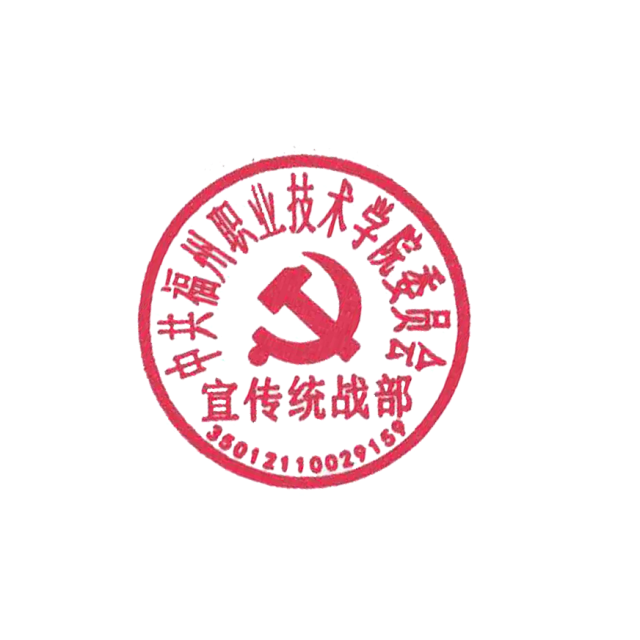 附件：福州职业技术学院“讲文明树新风” 公益广告设计征集大赛获奖名单党委宣传统战部                                            2022年4月4日 附件福州职业技术学院“讲文明树新风” 公益广告设计征集大赛获奖名单 福州职业技术学院党委宣传统战部           2022年4月4日印序号学院作品名作者姓名奖项1文化创意学院“未来”还是未来吗李颖杰、李婷一等奖2文化创意学院粒粒皆辛苦陈馨玥一等奖、十佳人气奖3文化创意学院“德”叶家琪二等奖4文化创意学院法治精神胡林建二等奖、十佳人气奖5文化创意学院福职小课堂之政策筑梦王爽、黄宇杰二等奖、十佳人气奖6文化创意学院信念王欣二等奖、十佳人气奖7商学院垃圾分类，从你我做起谢雅芯二等奖、十佳人气奖8文化创意学院只有一个地球秦金凤三等奖9文化创意学院我没见过龚恩棋三等奖、十佳人气奖10文化创意学院是鱼还是口罩？张静雯三等奖11文化创意学院节能环保张旺翔三等奖12文化创意学院理想信念俞佳军三等奖13机电工程学院讲文明，树新风林瑞才三等奖、十佳人气奖14机电工程学院榜样雷锋王晨燕三等奖、十佳人气奖15文化创意学院世界水日李佳莉三等奖、十佳人气奖16商学院爱心传递谢娟娟优秀奖17文化创意学院节约用水程高嘉优秀奖18文化创意学院元宵卢婧妍优秀奖19文化创意学院醒狮张秦优秀奖20文化创意学院七夕卢婧妍优秀奖、十佳人气奖21文化创意学院和得邻居好，胜过穿棉袄陈馨玥优秀奖22文化创意学院抵制校园暴力吴珑皝优秀奖23文化创意学院法网恢恢疏而不漏李颖杰、李婷优秀奖24文化创意学院低碳生活，保护生态张诗芩优秀奖25商学院爱心奉献，你我同行徐思怡优秀奖